Thursday L.I: To be able to solve problems involving conversation of time.I will be successful if..I can convert between units of time.I can use a range of methods.I can explain my answer.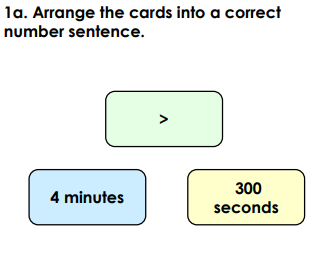 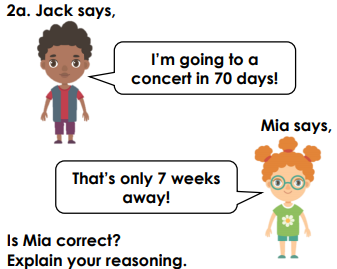 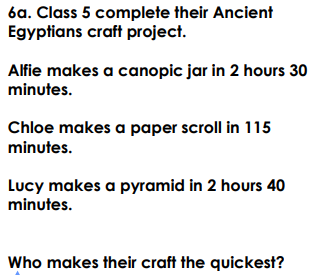 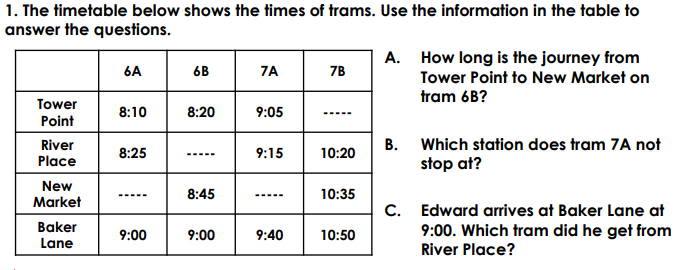 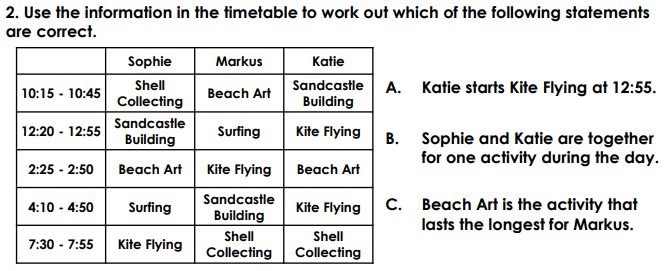 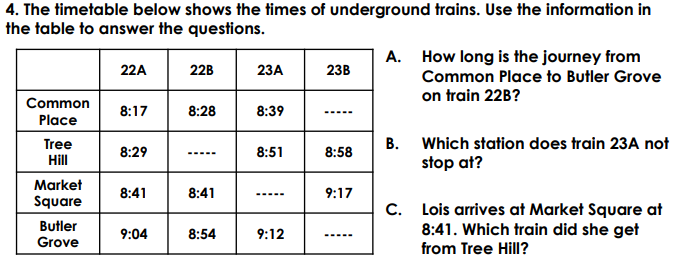 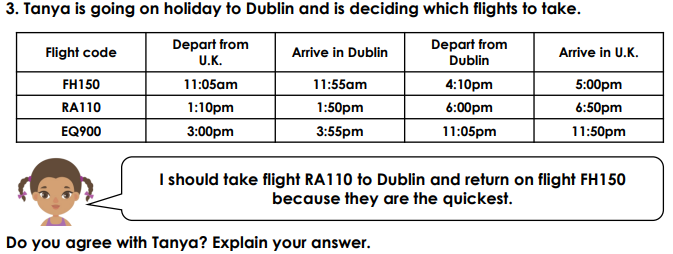 